本校101學年度第一學期高中部「中文繞口令」活動照片（102.01.02.）本校101學年度第一學期高中部「中文繞口令」活動照片（102.01.02.）本校101學年度第一學期高中部「中文繞口令」活動照片（102.01.02.）本校101學年度第一學期高中部「中文繞口令」活動照片（102.01.02.）本校101學年度第一學期高中部「中文繞口令」活動照片（102.01.02.）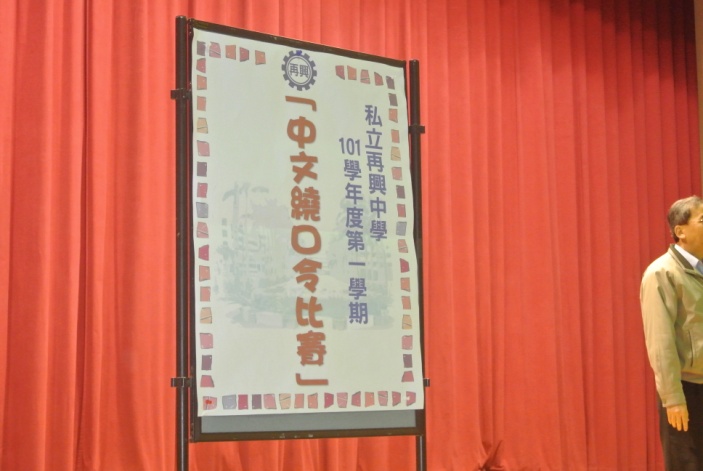 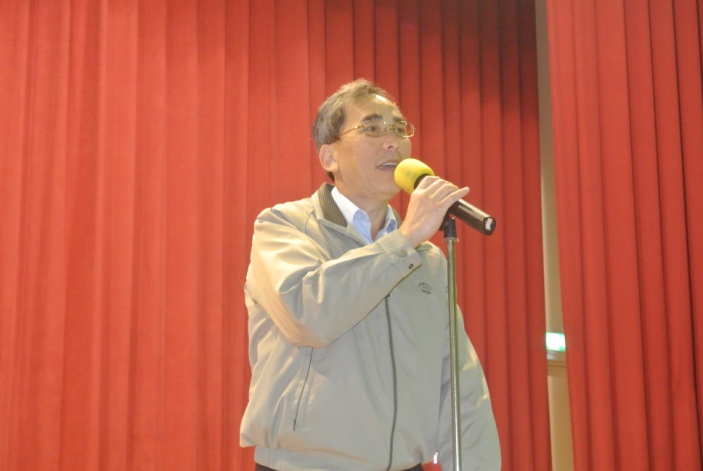 說明：說明：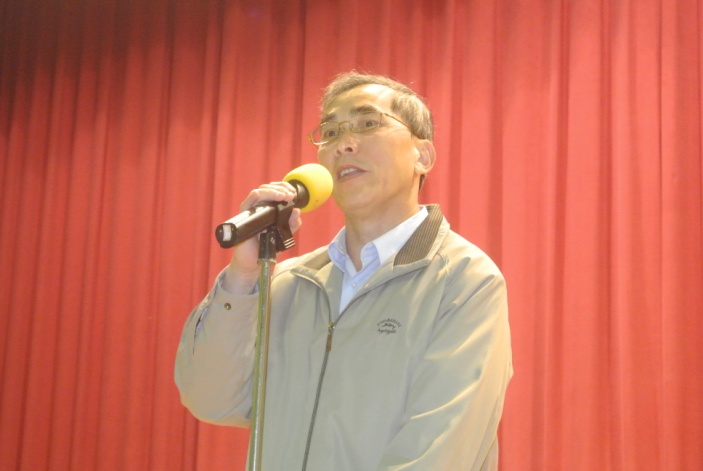 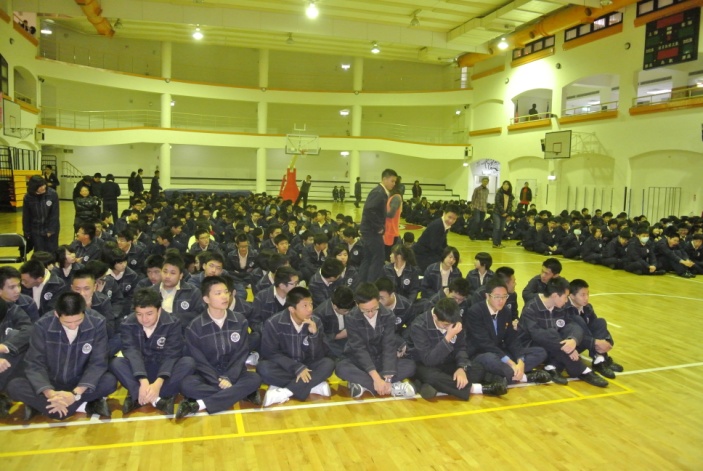 說明：說明：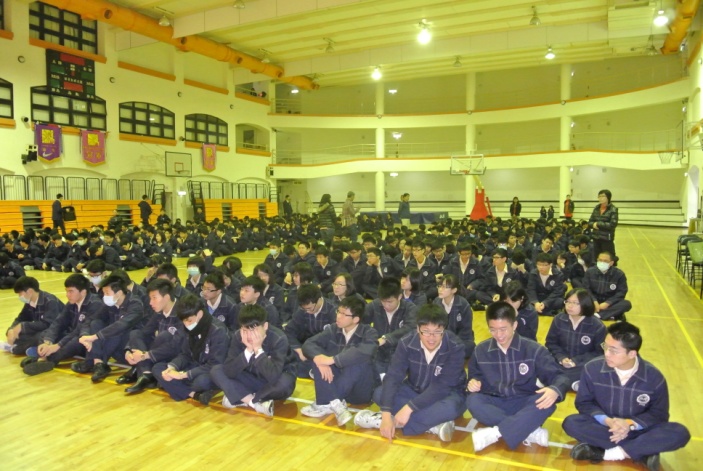 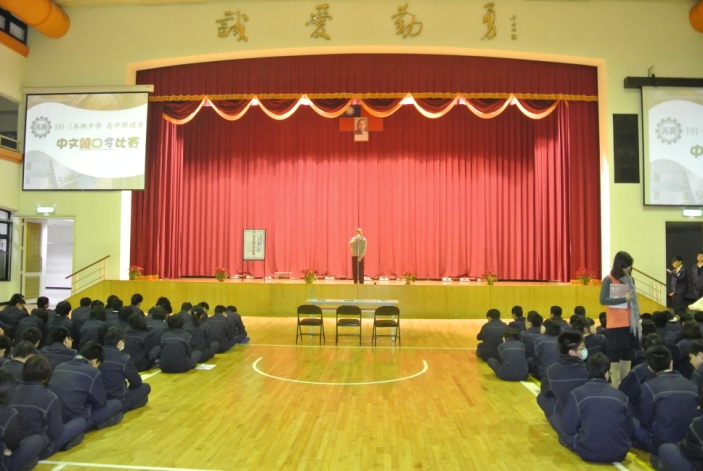 說明：說明：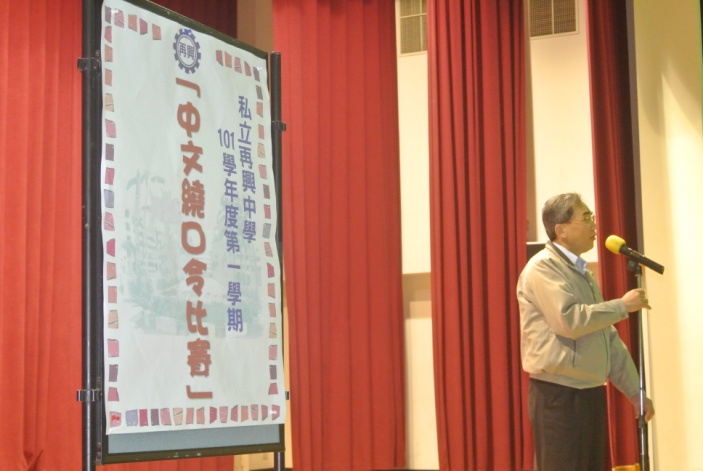 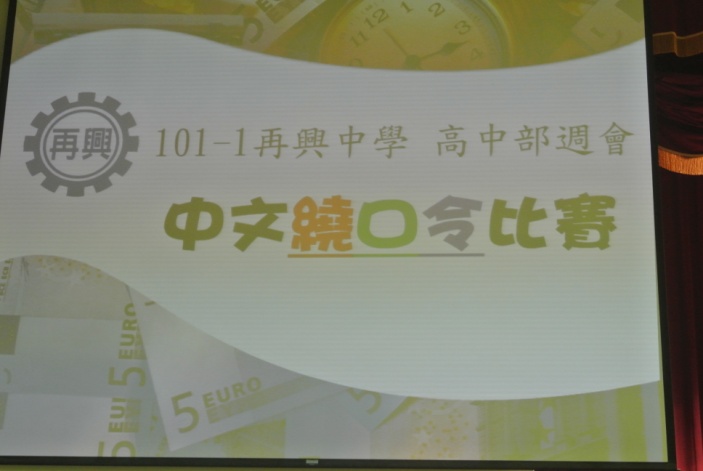 說明：說明：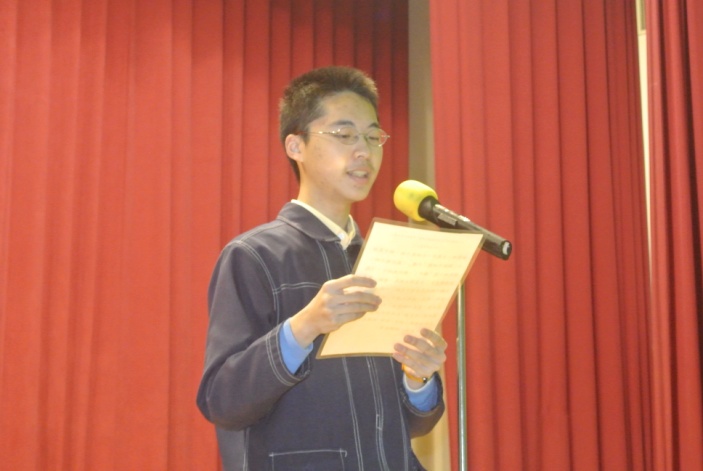 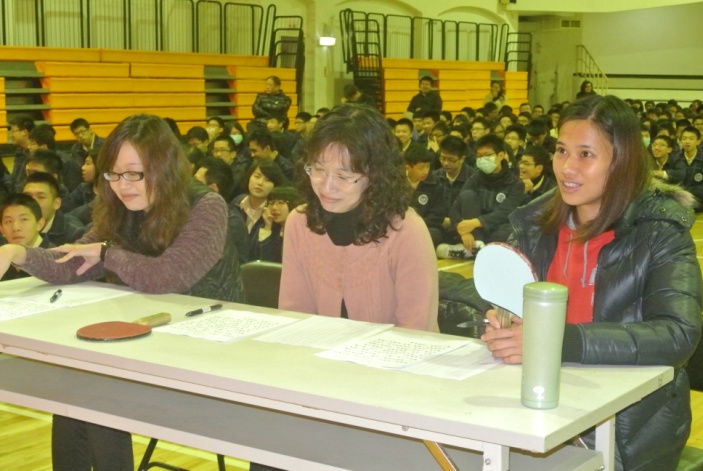 說明：說明：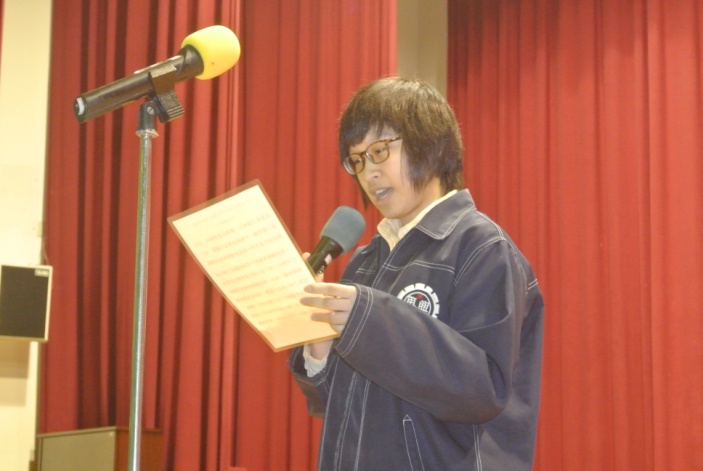 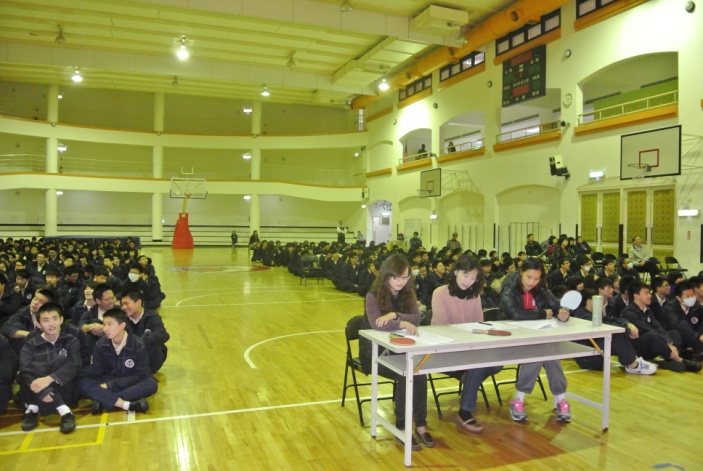 說明：說明：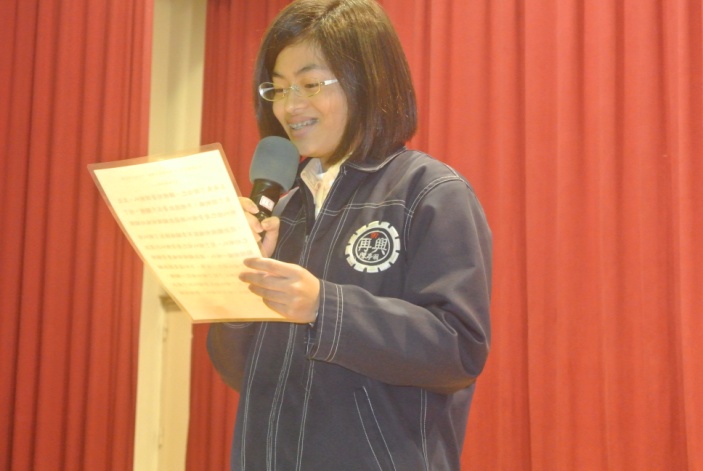 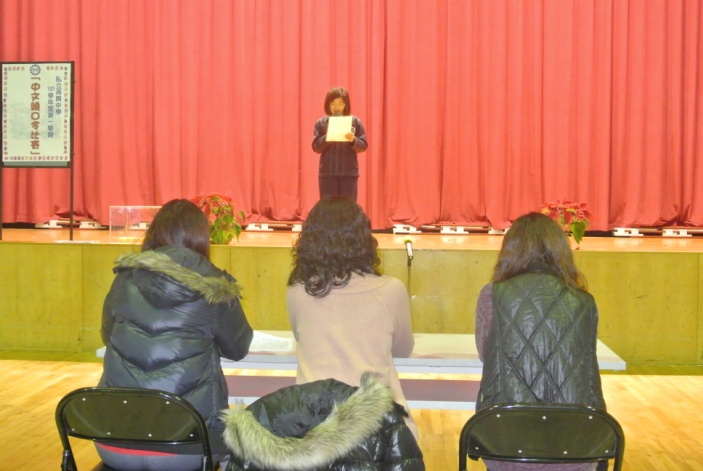 說明：說明：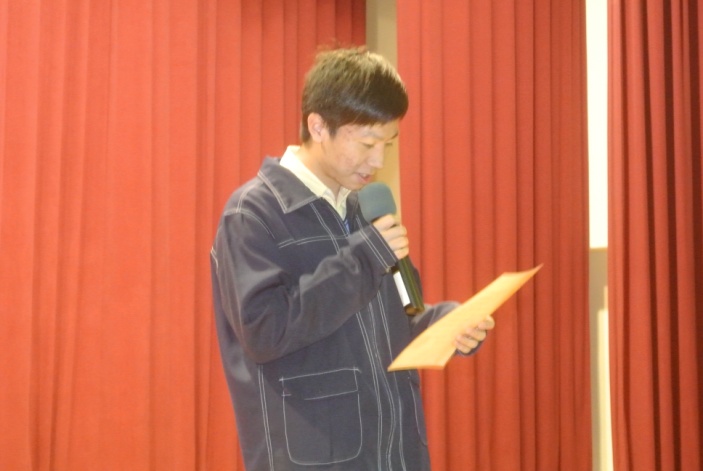 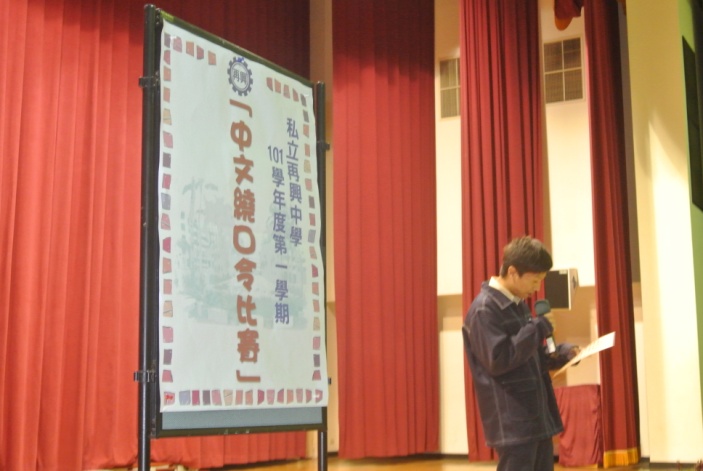 說明：說明：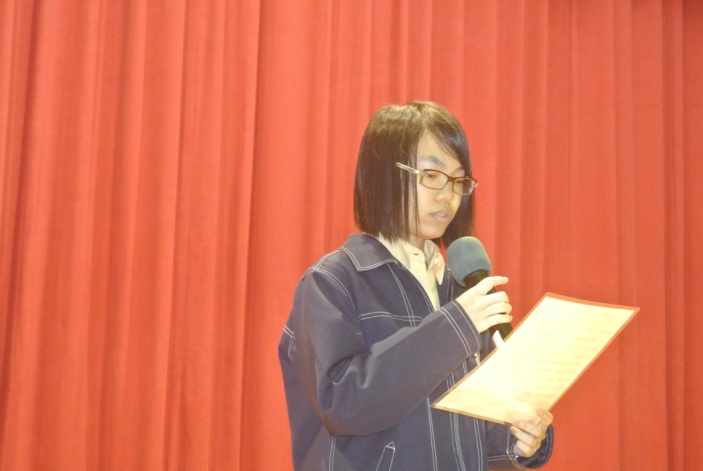 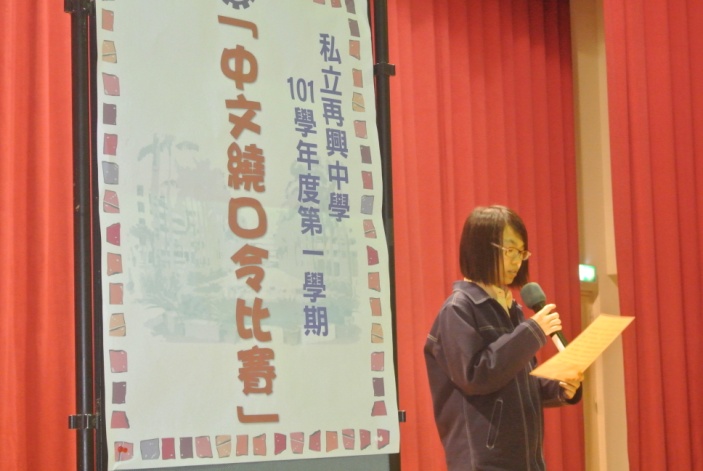 說明：說明：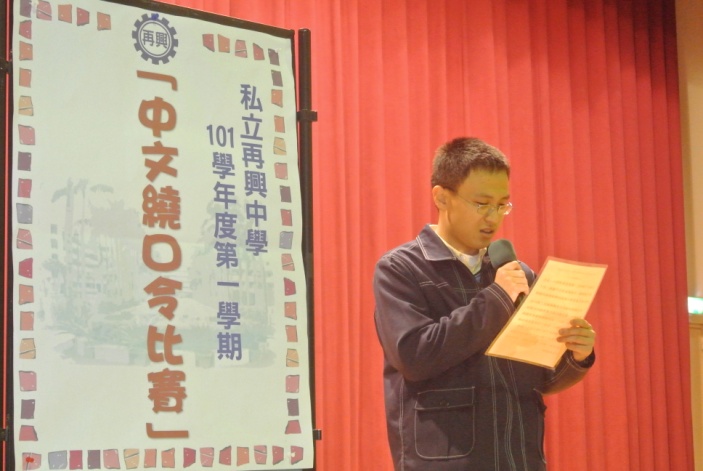 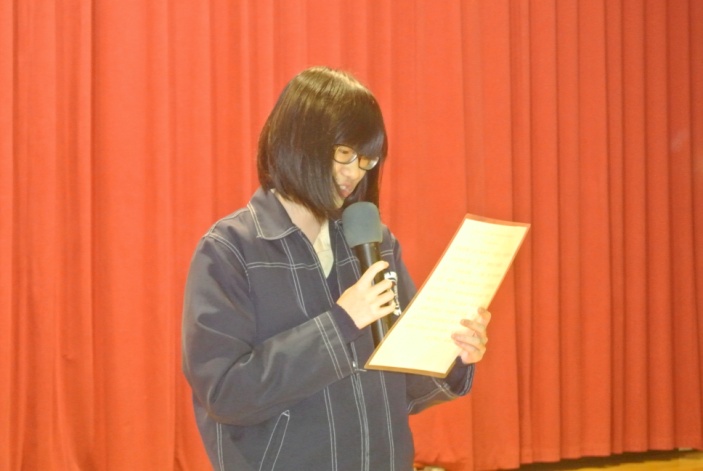 說明：說明：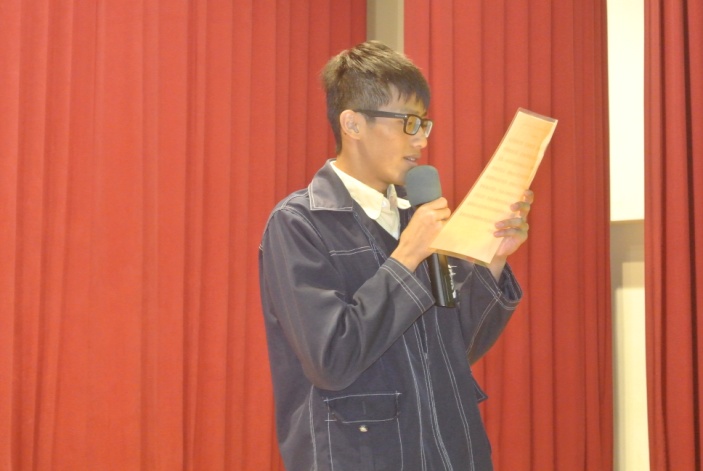 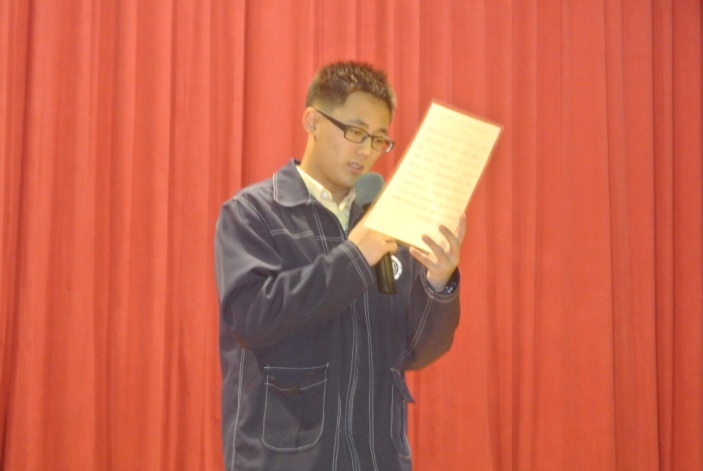 說明：說明：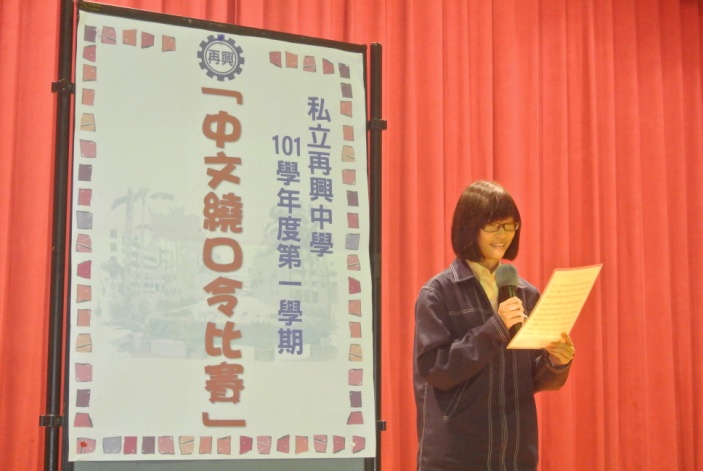 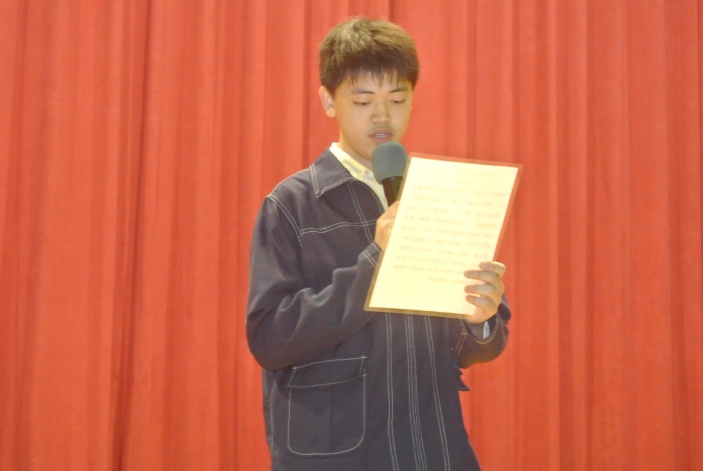 說明：說明：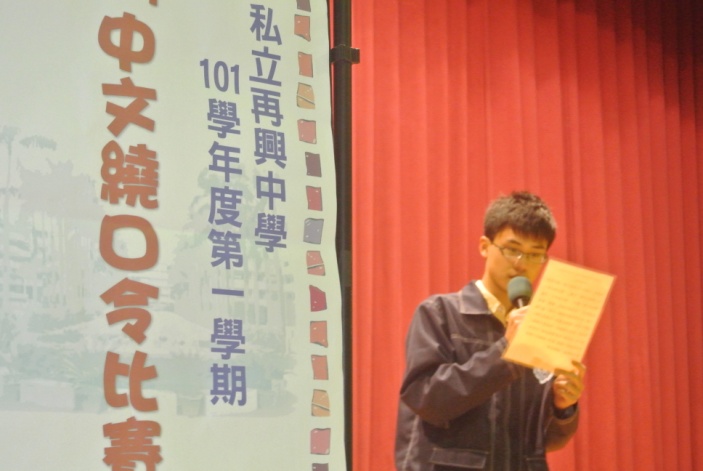 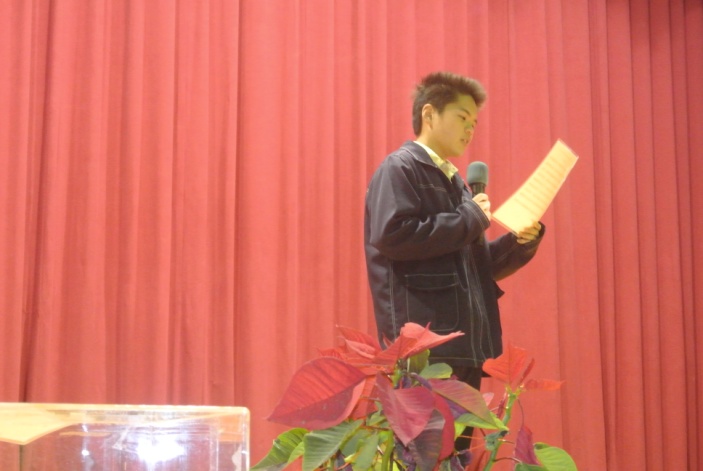 說明：說明：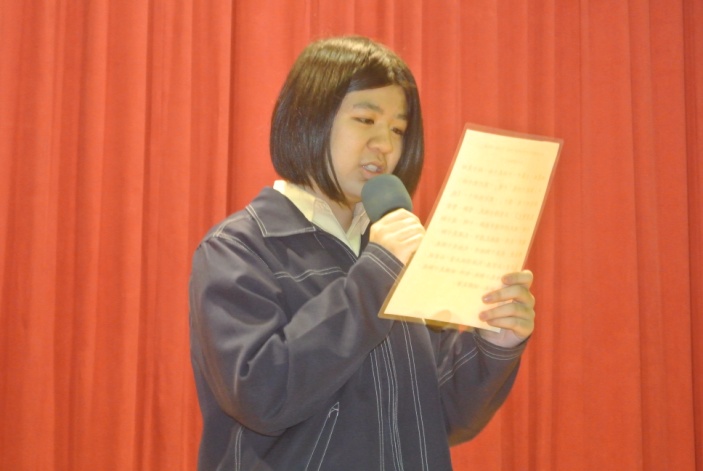 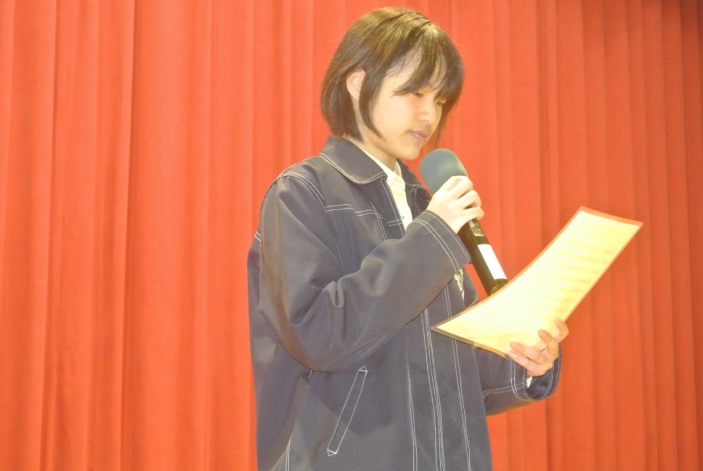 說明：說明：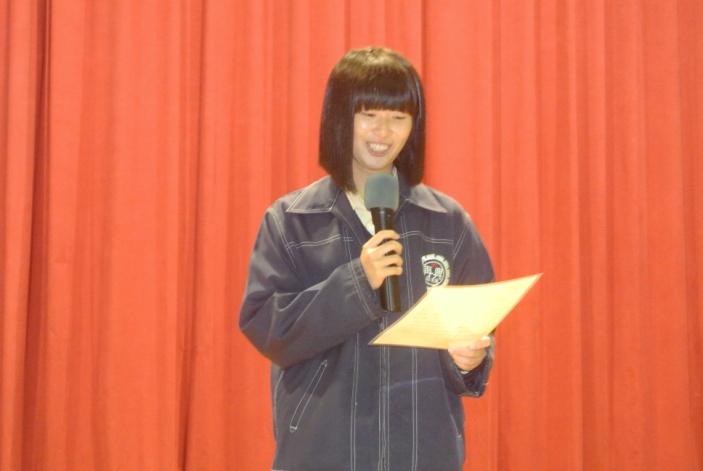 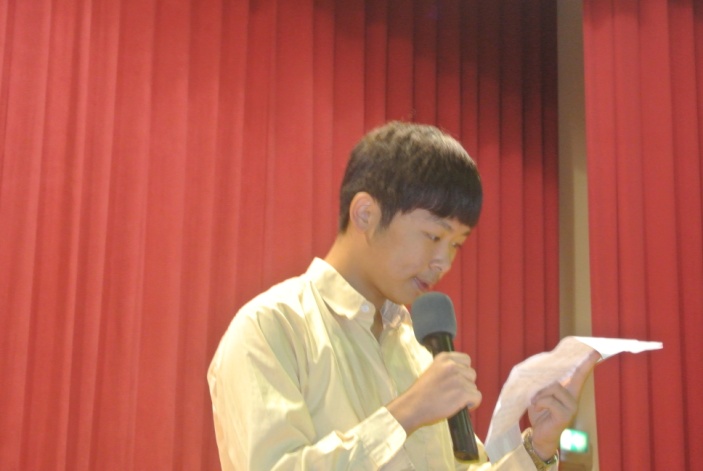 說明：說明：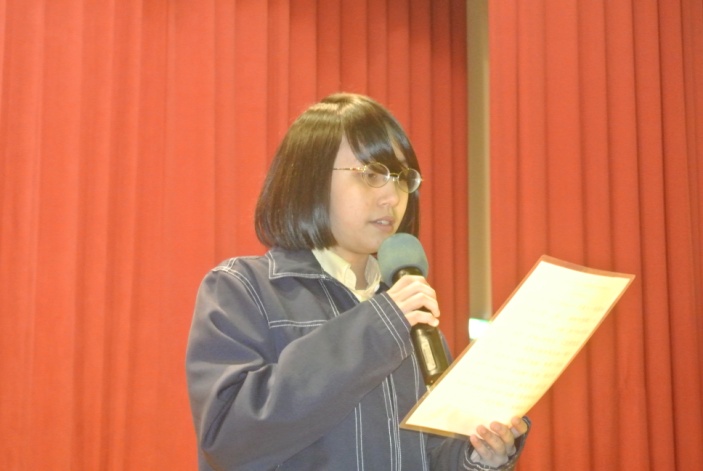 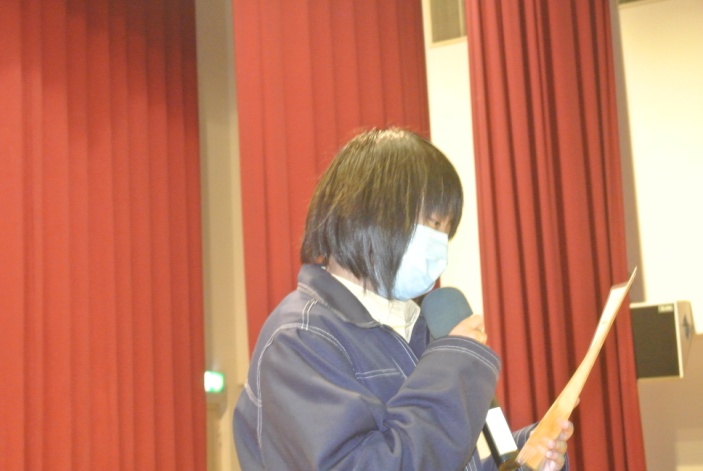 說明：說明：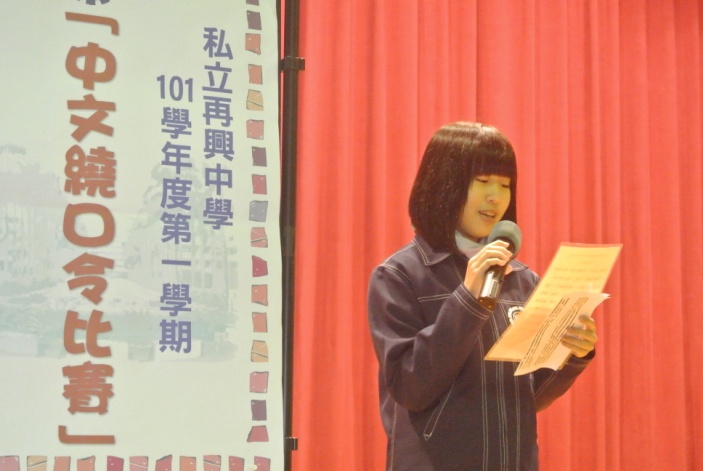 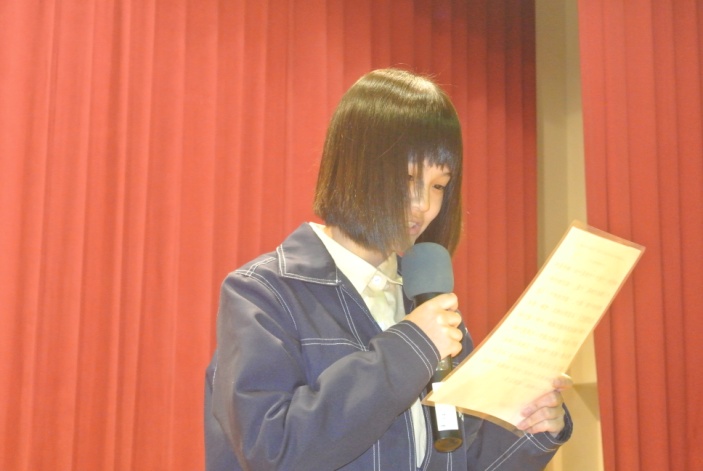 說明：說明：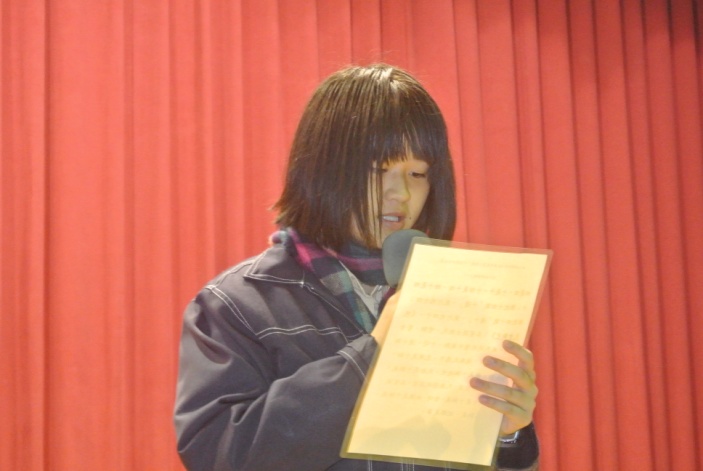 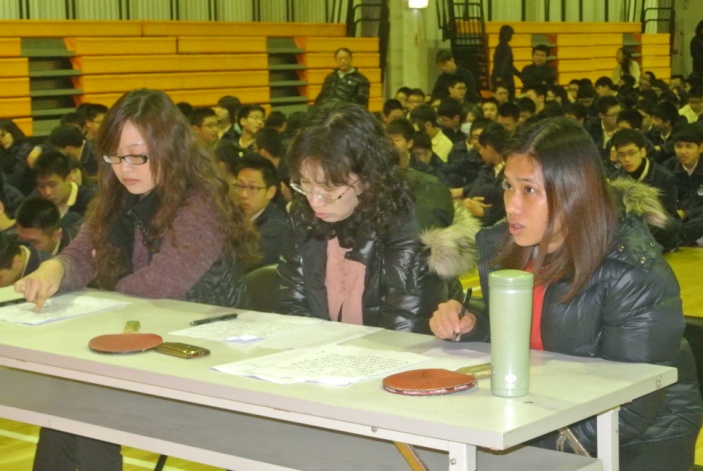 說明：說明：